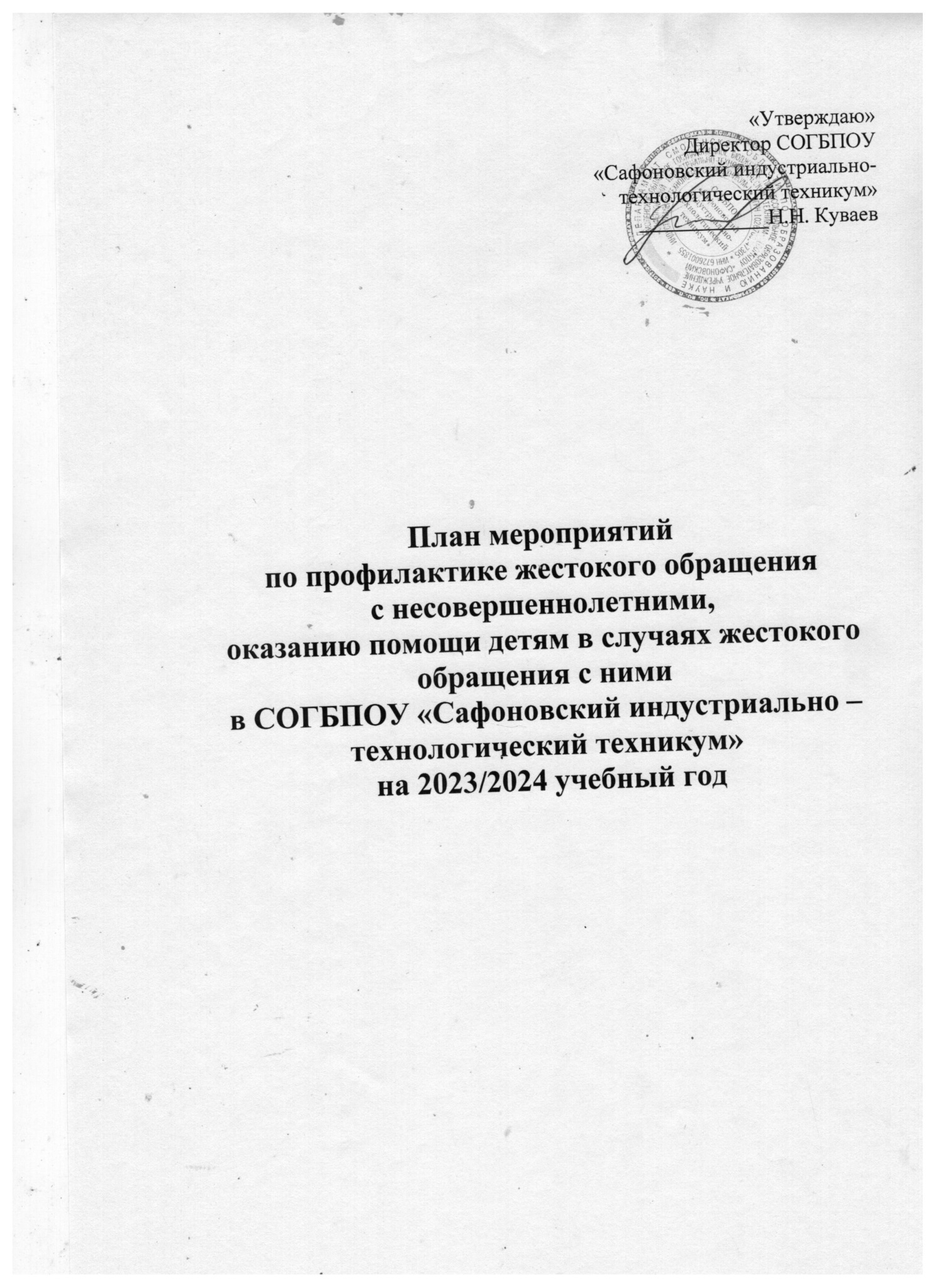 Цели:Формирование у студентов толерантности, гуманности и уважения к правам человека.Формирование у студентов  адекватных представлений о правах человека и правилах поведения в опасных ситуациях.Предупреждение случаев жестокого обращения и насилия в отношении несовершеннолетних в семье.     Задачи:Профилактика всех форм насилия над детьми дома, в техникуме, в общественных местах.Формирование правового пространства в техникуме, обеспечение и защита прав законных интересов участников образовательного процесса.Создание благоприятной психологической обстановки в СОГБПОУ «Сафоновский индустриально – технологический техникум» для участников образовательного процесса.Организация совместной работы с родителями по повышению их уровня образованности и компетентности в различных трудных жизненных ситуациях.Сотрудничество с органами опеки и попечительства, здравоохранения, культуры, правоохранительными органами с целью формирования ответственной и способной к жизни в обществе личности.Способствовать формированию позитивных межличностных отношений в семье, повышению педагогической грамотности родителей.Способствовать повышению правовой грамотности несовершеннолетних, их родителей и родственников через формирование навыков ответственного поведения, в том числе в семьях.Повышать уровень психологической компетентности несовершеннолетних и их родителей.Оказание комплексной помощи семьям, в которых установлены факты жестокого обращения с детьми.План мероприятийМероприятияСроки проведенияОтветственныеФормирование банка данных социально-незащищенных семей:- Список студентов из неполных семей-  Список студентов из малоимущих семей - Список студентов из многодетных семей- Список детей с ОВЗ и инвалидностью- Список опекаемых детей- Список студентов, проживающих в семьях, находящихся в социально-опасном положении (СОП).сентябрьЗам. директора по ВРСоциальный педагогСоставление социального паспорта техникума.сентябрьЗамдиректора по ВРВыявление семей, в которых дети могут подвергаться жестокому обращению.В течение годаМастера п/о, кураторы               Ежедневный контроль за посещением студентами техникума и оперативное принятие мер по выяснению причины пропуска занятий.ПостоянноМастера п/о, кураторы               Посещение на дому студентов, имеющих проблемы в семье. Изучение семейных отношений.По мере необходимостиМастера п/о, кураторы                 Индивидуальная работа с учащимися, находящимися в «зоне риска», их семьями.В течение годаМастера п/о, кураторы               Наблюдение за поведением студентами  во время учебных занятий, учебной практики,    внеклассных мероприятий.В течение годаМастера п/о, кураторы Диагностика межличностных отношений в учебной группе1 раз в семестрМастера п/о, кураторы          зам. директора по ВРДиагностика семейных отношений1, 2 семестрМастера п/о, кураторы              зам. директора по ВРПроведение индивидуальной работы со студентами, проявляющими агрессивность среди сверстников, с семьями, где наблюдается насилие над детьми.По мере необходимостиМастера п/о, кураторы,               Работа с обращениями, жалобами участников образовательного процесса.По мере необходимостиАдминистрация СОГБПОУ «СИТТ»
Совет профилактикиАнкетирование студентов 1-4 курсов «Встречались ли вы с насилием в техникуме?»мартМастера п/о, кураторы               Консультации родителей по вопросам профилактики жестокого обращения в семье и техникумеПо мере необходимостиЗам. директора по ВР Мастера п/о, кураторы               Сотрудничество с КДН и ЗП МО «Сафоновский район», ОПДН, службами опеки в работе с несовершеннолетними, молодежью по профилактике семейного неблагополучия, безнадзорности детей, правонарушений.СистематическиЗам. директора по ВРАнкетирование родителей об уровне удовлетворительности и комфортности образовательной среды в СОГБПОУ «СИТТ».февральМастера п/о, кураторы               Анкетирование родителей «Проблемы, с которыми сталкивается семья»декабрьЗам. директора по ВРПроведение общетехникумовских родительских собраний: 1 Взаимодействие техникума с родителями в работе по профилактике правонарушений и вредных привычек у обучающихся Административная и уголовная ответственность несовершеннолетних. Меры личной безопасности. Обеспечение безопасности и развитие молодежи в информационном пространстве.2.  О безопасности во время зимних каникул и новогодних праздников. Памятка для родителей по профилактике вовлечения детей в деятельность запрещенных религиозных объединений, экстремистских объединений, террористических организаций, деструктивных групп.3.Итоги обучения за учебный год.Об ограничении пребывания несовершеннолетних на улицах и в общественных местах в вечернее и ночное время. Организация летнего отдыха.сентябрьдекабрьмайЗам. директора по ВРРазработка информационных, методическихматериалов для родителей и педагогическихработников (буклеты, методические рекомендации, брошюры и т.д.) о выстраивании взаимоотношенийс детьми, профилактике конфликтных ситуаций, противодействию жестокому обращению, защите прав, профилактике суицида, оказании помощи втрудной жизненной ситуацииВ течениегода,зам. директора по ВРРазмещение на официальном сайте техникума, странице в ВК, стендах информации для обучающихся о работе телефонов доверия и контактных телефонах других региональных служб. В течениегодаДиректор техникума,зам. директораЗаседание методической цикловой комиссии по воспитательной работе   «Профилактика жестокого обращения в семье».«Лидеры и отверженные - противоположные модели поведения в малой социальной группе».«Роль семьи и техникума в обеспечении безопасного пространства » с приглашением представителей КДН и ЗП, родителей.ДекабрьФевральМартПредседатель МЦК по воспитательной работеЗаседание Совета профилактики: «Насилие в школе. Буллинг. Что это такое?»ЯнварьЗам. директора по ВР